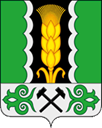 Российская ФедерацияРеспублика ХакасияАлтайский районАдминистрация Изыхского сельсовета ПОСТАНОВЛЕНИЕ07.12.2023					                                                         № 71п. Изыхские КопиВ соответствии с   Федеральным законом от 06.10.2003  №131-ФЗ «Об общих принципах организации местного самоуправления в Российской Федерации», статьей 44 Федерального закона от 31.07.2020 № 248-ФЗ 
«О государственном контроле (надзоре) и муниципальном контроле в Российской Федерации», постановлением Правительства Российской Федерации от 25.06.2021 №990 «Об утверждении Правил разработки и утверждения контрольными (надзорными) органами программы профилактики рисков причинения вреда (ущерба) охраняемым законом ценностям», руководствуясь   Уставом муниципального образования Изыхский сельсовет, администрация Изыхского сельсоветаПОСТАНОВЛЯЕТ:1.	Утвердить программу «Профилактика нарушений при проведении муниципального жилищного контроля на территории Изыхского сельсовета на 2024 год» (далее – Программа) согласно приложению, к настоящему постановлению.2.	Разместить Программу «Профилактика нарушений при проведении муниципального жилищного контроля на территории Изыхского сельсовета на 2024 год» на официальном сайте администрации Изыхского сельсовета в течение 5 (пяти) дней со дня утверждения.3.	Контроль за исполнением мероприятий, предусмотренных Программой, оставляю за собой.Глава Изыхского сельсовета                                                               И.А. ЩепиловаПрограмма«Профилактика нарушений при проведении муниципального жилищного контроля на территории Изыхского сельсовета на 2024 год» I. Анализ текущего состояния осуществления муниципального жилищного контроля на территории Изыхского сельсоветаНастоящая программа разработана в целях организации проведения профилактики нарушений требований, установленных федеральными законами и иными нормативными правовыми актами Российской Федерации, в целях предупреждения возможного нарушения контролируемыми лицами обязательных требований в рамках осуществления муниципального жилищного контроля.Общее количество контролируемых лиц на территории Изыхского сельсовета – 0 единиц.Администрацией Изыхского сельсовета осуществлялся контроль за соблюдением:1)	требований законодательства о недопущении самовольного занятия жилого помещения или части жилого помещения (в том числе использование жилого помещения лицом, не имеющим предусмотренных законом прав на такое жилое помещение);2)	требований законодательства об использовании жилых помещений по целевому назначению в соответствии с их принадлежностью;В 2023 году на территории Изыхского сельсовета муниципальный жилищный контроль не проводился.Основными проблемами, которые по своей сути являются причинами основной части нарушений требований жилищного законодательства Российской Федерации, выявляемых контрольным органом, являются:- низкие знания нанимателей жилых помещений, предъявляемых к ним жилищным законодательством Российской Федерации требований;- сознательное бездействие нанимателей жилых помещений.Решением данной проблемы является активное проведение должностными лицами контрольного органа профилактических мероприятий по вопросам соблюдения обязательных требований и разъяснений по вопросам, связанным с организацией и осуществлением муниципального жилищного контроля.Проведя анализ и оценку рисков причинения вреда охраняемым в рамках осуществления муниципального жилищного контроля ценностям, можно прийти к выводу, что рисками, возникающими в результате нарушения охраняемых законом ценностей при осуществлении органом муниципального жилищного контроля в границах Изыхского сельсовета, являются:1)	недополучение бюджетом муниципального образования Изыхский сельсовет денежных средств от уплаты квартплаты по договорам социального найма жилых помещений, находящихся в муниципальной собственности;2)	ухудшение жилищных условий;4)	причинение вреда жилому помещению как жилому объекту;5)	произвольное (несистемное) использование жилого помещения. II. Цели и задачи реализации Программы	Целью разработки Программы и проведения профилактической работы является: предупреждение нарушения подконтрольными субъектами обязательных требований жилищного законодательства, требований, установленных муниципальными правовыми актами, включая устранение причин, факторов и условий, способствующих возможному нарушению обязательных требований жилищного законодательства.Задачами Программы являются:1)	укрепление системы профилактики нарушений обязательных требований;2)	выявление причин, факторов и условий, способствующих нарушению обязательных требований, разработка мероприятий, направленных на их устранение, повышение правосознания и правовой культуры органов местного самоуправления и граждан. III. Перечень профилактических мероприятий, сроки их проведенияIV. Показатели результативности и эффективности 
Программы Ожидаемый результат Программы – снижение количества выявленных нарушений обязательных требований, требований, установленных муниципальными правовыми актами при увеличении количества и качества проводимых профилактических мероприятий.Целевые показатели результативности мероприятий Программы по муниципальному жилищному контролю:Количество проведенных профилактических мероприятий (информирование контролируемых лиц и иных заинтересованных лиц по вопросам соблюдения обязательных требований жилищного законодательства посредством обнародования информации  на официальном сайте администрации Изыхского сельсовета в сети Интернет; обобщение правоприменительной практики; объявление предостережения, консультирования, профилактического визита).Показатели эффективности:Количество проведенных профилактических мероприятий контрольным (надзорным) органом, ед.Отчетным периодом для определения значений показателей является календарный год.Результаты оценки фактических (достигнутых) значений показателей включаются в ежегодные доклады об осуществлении муниципального жилищного контроля.Об утверждении Программы «Профилактика нарушений при проведении муниципального жилищного контроля на территории Изыхского сельсовета на 2024 год»Приложение к постановлению Администрации Изыхского сельсовета от 07.12.2023 № 71 «Об утверждении Программы «Профилактика нарушений при проведении муниципального жилищного контроля на территории Изыхского сельсовета на 2024 год» №п/пНаименование проводимого мероприятияОтветственный исполнительСрок исполнения1.Поддержание в актуальном состоянии и размещение на официальном сайте администрации Изыхского сельсовета в сети Интернет перечня нормативных правых актов и (или) их отдельных частей, содержащих обязательные требования, оценка соблюдения которых является предметом муниципального жилищного контроля, а также текстов соответствующих нормативных правовых актовАдминистрация Изыхского сельсоветаВ течение года (по мере необходимости)2.В случае изменения требований жилищного законодательства подготовка и распространение комментариев о содержании новых нормативных правовых актов, устанавливающих обязательные требования, внесенных изменениях в действующие акты, сроках и порядке вступления их в действие, а также рекомендации о проведении необходимых организационных, технических мероприятий, направленных на внедрение и обеспечение соблюдения обязательных требованийАдминистрация Изыхского сельсоветаПо мере внесения изменений в нормативные правовые акты3.Обобщение практики осуществления муниципального жилищного контроля на территории Изыхского сельсовета и ее размещение на официальном сайте администрации Изыхского сельсовета в сети Интернет Администрация Изыхского сельсоветаДо 1 июля 2025 года4.Информирование неопределенного круга подконтрольных субъектов посредством размещения информации на информационных стендах и на сайте администрации Изыхского сельсовета в сети Интернет с разъяснением обязательных требований и важности их соблюдения Администрация Изыхского сельсоветаПостоянно5.Прием и консультирование граждан по вопросам соблюдения требований жилищного законодательства Российской ФедерацииАдминистрация Изыхского сельсоветаПо обращениям контролируемых лиц и их представителей, поступившим в течении 2024 года6.Проведение обязательных профилактических визитов в отношении контролируемых лиц, приступающих к осуществлению деятельности в определенной сфереАдминистрация Изыхского сельсоветаПо мере необходимости 7.Объявление предостережений о недопустимости нарушения обязательных требований жилищного законодательства в соответствии со ст. 49 Федерального закона от 31.07.2020 № 248-ФЗ «О государственном контроле (надзоре) и муниципальном контроле в Российской Федерации»Администрация Изыхского сельсоветаВ течение года (по мере необходимости)8.Разработка и утверждение Программы «Профилактика нарушений при проведении муниципального жилищного контроля на территории Изыхского сельсовета на 2025 год»Администрация Изыхского сельсоветаНе позднее 1 октября 2024 года (разработка),не позднее 20 декабря 2024 года(утверждение) 